Lesson 1: What Attributes Do You See?Standards AlignmentsTeacher-facing Learning GoalsDescribe attributes of shapes.Sort shapes based on attributes in a way that makes sense to them.Student-facing Learning GoalsLet’s sort shapes into groups.Lesson PurposeThe purpose of this lesson is for students to sort shapes into categories based on their attributes.In previous grades, students sorted shapes into categories based on the attributes of the shape. In this lesson, students revisit this work and learn the terms angle in a shape and right angle in a shape to describe the corners of shapes. This will be helpful in later lessons as students further sort triangles and rectangles by additional attributes. Throughout the lesson, if students have trouble determining if sides have the same length, offer rulers to measure the side lengths.Access for: Students with DisabilitiesRepresentation (Activity 1) English LearnersMLR2 (Activity 1)Instructional RoutinesCard Sort (Activity 1), Which One Doesn’t Belong? (Warm-up)Materials to CopyShape Cards Grade 3 (groups of 2): Activity 1Lesson TimelineTeacher Reflection QuestionWhat part of the lesson went really well today in terms of students’ learning? What did you do that made that part go well?Cool-down(to be completed at the end of the lesson)  5minTell Me About ItStandards AlignmentsStudent-facing Task StatementSelect all the statements that are true about the shape.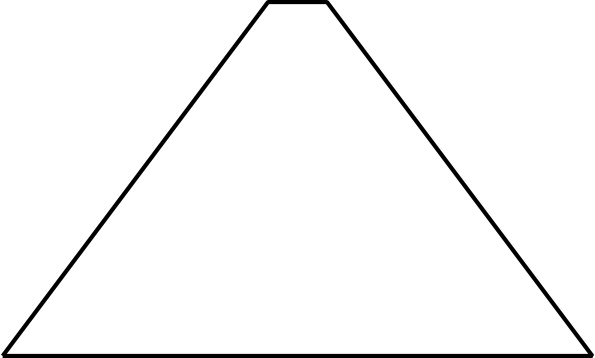 The shape has 3 sides.The shape has 4 sides.The shape has 5 sides.The shape has a right angle.None of the sides are the same length.Two of the sides are the same length.All of the sides are the same length.Student ResponsesB, FAddressing3.G.A.1Building Towards3.G.A.1Warm-up10 minActivity 135 minLesson Synthesis10 minCool-down5 minAddressing3.G.A.1